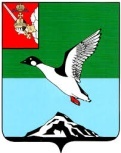 ЧЕРЕПОВЕЦКИЙ МУНИЦИПАЛЬНЫЙ РАЙОН ВОЛОГОДСКОЙ ОБЛАСТИКОНТРОЛЬНО-СЧЕТНЫЙ КОМИТЕТПервомайская ул., д.58, г.Череповец, Вологодская область, 162605 тел. (8202)  24-97-46,  факс (8202) 24-97-46,e-mail: kchk_chmr@cherra.ru «17» мая 2022 г.                                                       г. ЧереповецЗАКЛЮЧЕНИЕ № 57По результатам  экспертно-аналитического мероприятия   на проект решения Совета Ирдоматского сельского поселения   «О внесении изменений в решение Совета Ирдоматского сельского поселения   от 17.12.2021 № 170 «О бюджете Ирдоматского сельского поселения   на 2022 год и плановый период 2023 и 2024 годов».Экспертно-аналитическое мероприятие проведено на основании  п. 1.5 плана работы контрольно-счетного комитета Череповецкого муниципального района (далее - КСК) на 2022 год, статьи 157 Бюджетного кодекса Российской Федерации, ст. 9 Федерального закона от 07.02.2011  № 6-ФЗ «Об общих принципах организации и деятельности контрольно-счетных органов субъектов Российской Федерации и муниципальных образований», п. 8.1 статьи 8 Положения о контрольно-счетном комитете Череповецкого муниципального района, утвержденного решением Муниципального  Собрания  района от 09.12.2021 № 252.         Проект решения Совета Ирдоматского сельского поселения   «О внесении изменений в решение Совета Ирдоматского сельского поселения   от 17.12.2021 № 170 «О бюджете Ирдоматского сельского поселения   на 2022 год и плановый период 2023 и 2024 годов» (далее – Проект) представлен Советом поселения 16.05.2022 года. Экспертиза Проекта проведена в соответствии с положением о бюджетном процессе в Ирдоматском  сельском поселении, утвержденным  решением Совета  Ирдоматского  сельского поселения   от 09.10.2020 № 130.        В результате внесения изменений  основные характеристики  бюджета поселения в 2022 году составят:   доходы  бюджета  17 269,6 тыс. рублей (увеличение на 3 838,8 тыс. руб.), расходы 20 976,1 тыс. рублей (увеличение на 4 292,3 тыс. руб.),  дефицит бюджета 3 706,5 тыс. рублей (увеличение на 453,5 тыс. руб.). Источником финансирования дефицита бюджета утвержден показатель уменьшения остатков на счете бюджета по сравнению с данными на начало финансового года (остаток средств на счете бюджета на 01.01.2022 года составлял 6 092,7тыс. рублей).  Проектом  предлагается  внести изменения в 6 приложений, изложив их в новой редакции. Изменения доходов бюджета поселения в 2022 году изложены в следующей таблице.                                                                          Таблица № 1 (тыс. руб.)                                                                                   Проектом предлагается увеличение доходов  на 3 838,8 тыс.  рублей  за счет безвозмездных поступлений:- прочих субсидий на реализацию мероприятий в рамках проекта «Народный бюджет» на  сумму 3 311,9 тыс. рублей;- поступлений от денежных пожертвований, предоставляемых физическими лицами получателям средств бюджетов сельских поселений на сумму 526,9 тыс. руб.       Изменения в распределении бюджетных ассигнований в 2022 году по разделам изложены в следующей таблице.                                                                                              Таблица № 2 (тыс. руб.)                                                           В 2022 году проектом предлагается увеличение бюджетных ассигнований  на 4 292,3 тыс.  руб. в том числе:- по разделу  «Общегосударственные вопросы» в сумме 71,0 тыс. рублей на расходы на ремонт автомобиля, приобретение хозяйственных и канцелярских товаров;  - по разделу «Национальная экономика» в сумме 32,0 тыс. рублей на расходы на подготовку схем  четырех земельных участков;- по разделу «Жилищно-коммунальное хозяйство» в сумме 4 189,3 тыс. рублей  на  расходы  на уборку территорий, мойку и ремонт контейнеров,  оплату услуг по обращению с ТКО, акарицидную обработку,   спил деревьев и реализацию мероприятий в рамках проекта «Народный бюджет».В результате анализа распределения бюджетных ассигнований бюджета по целевым статьям (муниципальным  программам и непрограммным направлениям) видам расходов классификации расходов бюджета поселения на 2022 год установлено, что предполагаемый Проект влечет за собой изменения объемов финансирования по 2 из 8 муниципальных программ, подлежащих реализации в 2022 году  (таблица 3).                                                                                               Таблица № 3 (тыс. руб.)                                                                                         Таким образом,  бюджетные ассигнования на реализацию мероприятий муниципальных программ увеличатся на 4 260,3 тыс. рублей, непрограммные расходы увеличатся на 32,0 тыс. руб.          Проектом предлагается утверждение дефицита бюджета в объеме 3 706,5 тыс. рублей в соответствии с требованиями пункта 3 статьи 92.1 Бюджетного кодекса РФ.         Рассмотрев данный проект, контрольно-счетный комитет установил   нарушение, которое необходимо устранить.	Бюджетные ассигнования на реализацию проектов «Народный бюджет» утвердить  по целевой статье расходов «0200800000», так как в соответствии  с постановлением администрации от  01.02.2022 № 27 «Об утверждении Порядка применения бюджетной классификации Российской Федерации, относящейся к бюджету Ирдоматского сельского поселения, Порядка применения дополнительных кодов расходов классификации расходов Ирдоматского сельского поселения» по  целевой статье «0200800000» отражаются «Расходы на реализацию мероприятий в рамках проекта «Народный бюджет»». В соответствии с постановлением администрации от 14.11.2013 № 288 «Об утверждении муниципальной программы «Благоустройство территории Ирдоматского сельского поселения на 2014-2024 годы» (с изменениями)  основное мероприятие  «Организация уличного освещения и обустройство систем уличного освещения на территории поселения»  не включает в себя  реализацию мероприятий в рамках проекта «Народный бюджет».Вывод: Проект решения Совета Ирдоматского сельского поселения  «О внесении изменений в решение Совета Ирдоматского сельского поселения   от 17.12.2021 № 170 «О бюджете Ирдоматского сельского поселения   на 2022 год и плановый период 2023 и 2024 годов»  не соответствует   бюджетному  законодательству, содержит нарушение. Результаты проведенного анализа проекта решения, дают основание для рассмотрения Проекта только  с учетом  устранения нарушения.Председатель комитета                                                                       Н.Г. ВасильеваИнспектор                                                                                             Е.Л. Степанова                                                                                      Наименование доходовРешение от 17.12.2021 № 170Проект решения на 16.05.2022Изменения Налоги на прибыль, доходы388,0388,00,0Налог на имущество физических лиц1 707,01 707,00,0Земельный налог7 223,07 223,00,0Государственная пошлина 3,03,00,0Доходы от использования имущества, находящегося в государственной и муниципальной собственности1,01,00,0Итого собственных доходов9 322,0 9 322,00,0Безвозмездные поступления4 108,87 947,6+ 3 838,8Дотации бюджетам бюджетной системы Российской Федерации2 446,62 446,60,0Субсидии бюджетам бюджетной системы Российской Федерации1 392,54 704,4+ 3 311,9Субвенции бюджетам бюджетной системы Российской Федерации269,7269,70,0Прочие безвозмездные поступления526,9+ 526,9Итого доходов13 430,817 269,6 3 838,8Наименование разделов (подразделов)Решение от 17.12.2021 № 170Проект решения на 16.05.2022Изменения Общегосударственные вопросы7135,07 206,071,0Национальная оборона267,7267,70,0Национальная безопасность и правоохранительная деятельность38,638,60,0Национальная экономика30,062,032,0Жилищно-коммунальное хозяйство5 586,09 775,34 189,3Образование1,01,00,0 Культура, кинематография3 270,03 270,00,0Социальная политика350,5350,50,0Физическая культура и спорт5,05,00Итого расходов16 683,820 976,1+ 4 292,3Наименование муниципальной программыСумма расходов по муниципальным программамСумма расходов по муниципальным программамСумма расходов по муниципальным программамНаименование муниципальной программыРешение от 17.12.2021 № 170Проект решения на 16.05.2022Изменения Благоустройство территории Ирдоматского сельского поселения на  2014-2024 годы5 586,09 775,3+ 4 189,3Развитие физической культуры и спорта на территории Ирдоматского сельского поселения на 2014-2024 годы5,05,00,0Развитие молодёжной политики на территории Ирдоматского сельского поселения на 2014-2024 годы1,01,00,0Сохранение и развитие культурного потенциала Ирдоматского сельского поселения на  2014-2024 годы3 270,03 270,00,0Обеспечение пожарной безопасности  Ирдоматского сельского поселения  на  2014-2024 годы38,638,60,0Совершенствование муниципального управления в Ирдоматском сельском поселении на 2014-2024  годы3 396,83 396,80,0Развитие материально- технической базы и информационно- коммуникационных  технологий в Ирдоматском сельском поселении  на  2014-2024  годы1 158,41 229,4+ 71,0Социальная поддержка граждан  Ирдоматского сельского поселения на  2016-2024 годы350,5350,50,0Итого расходов13 806,318 066,6+ 4 260,3